Conteúdo: Lateralidade, noção de espaço e coordenação motoraObjetivo: Desenvolver a lateralidade e o raciocínio rápido através de atividades dinâmicas.Atividade: Pega bolinhaA criança deverá sentar em uma cadeira, uma outra pessoa deverá ficar a + ou – uns 2 metros de distância da criança em linha reta, deverá lançar uma bolinha de cada vez, rolando e dizendo direita ou esquerda, quando dito direita a criança deverá pegar a bolinha com o pé direito e colocá-la no seu lado direito, quando dito esquerdo a criança deverá pegar a bolinha com o pé esquerdo e colocá-la no seu lado esquerdo. Poderá ser repetida várias vezes até a criança entender qual o lado direito e qual o esquerdo. 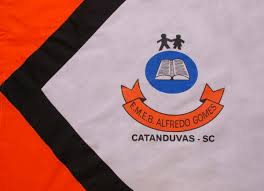 ESCOLA MUNICIPAL DE EDUCAÇÃO BÁSICA ALFREDO GOMES.DIRETORA: IVÂNIA NORAASSESSORA PEDAGÓGICA: SIMONE ANDRÉA CARL.ASSESSORA TÉCNICA ADM.: TANIA N. DE ÁVILA.PROFESSORA: BRUNA MAGNABOSCODISCIPLINA: EDUCAÇÃO FÍSICACATANDUVAS – SCANO 2021  - TURMA 3 ANO 